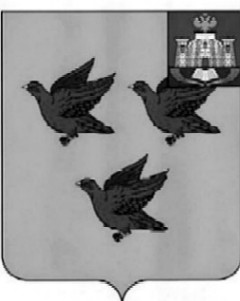 РОССИЙСКАЯ ФЕДЕРАЦИЯОРЛОВСКАЯ ОБЛАСТЬАДМИНИСТРАЦИЯ ГОРОДА ЛИВНЫПОСТАНОВЛЕНИЕ16 ноября 2018 года                                                                                   № 118            г. ЛивныО внесении изменений в постановление администрации города от 29 марта 2010 года №70 «О представлении гражданами, претендующими на замещениедолжностей муниципальной службы в администрации города Ливны, и лицами, замещающими должностимуниципальной службы в администрации города Ливны, сведений о доходах, об имуществе и обязательствах имущественного характера» В целях поддержания в актуальном состоянии правовой базы администрация города Ливны п о с т а н о в л я е т :1. Внести в постановление администрации города от 29 марта 2010 года №70 «О представлении гражданами, претендующими на замещение должностей муниципальной службы в администрации города Ливны, и лицами, замещающими должности муниципальной службы в администрации города Ливны, сведений о доходах, об имуществе и обязательствах имущественного характера» следующие изменения:1) пункт 3 изложить в следующей редакции:«3. Установить, что граждане, претендующие на замещение должностей муниципальной службы, предусмотренных Перечнем должностей, утвержденным постановлением администрации города Ливны №10 от 21 марта 2012 года, и муниципальные служащие, замещающие данные должности муниципальной службы, представляют сведения по форме, утвержденной Указом Президента Российской Федерации от 23 июня 2014 года №460 «Об утверждении формы справки о доходах, расходах, об имуществе и обязательствах имущественного характера и внесении изменений в некоторые акты Президента Российской Федерации», заполненной с использованием специального программного обеспечения «Справки БК».»;2) пункт 3 приложения 1 после слов «в некоторые акты Президента Российской Федерации» дополнить словами «, заполненной с использованием специального программного обеспечения «Справки БК».».2. Отделу документационного и хозяйственного обеспечения                      (Кофанова Л.И.) опубликовать настоящее постановление в газете «Ливенский вестник».3. Отделу информационных технологий (Бывшев И.В.) разместить настоящее постановление на официальном Интернет-сайте администрации города Ливны.4. Контроль за исполнением настоящего постановления оставляю за собой. Глава города                                                                                     С.А. Трубицин